KEMENTERIAN PENDIDIKAN DAN KEBUDAYAAN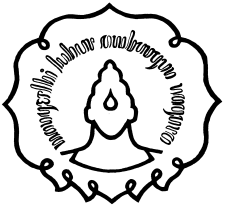 UNIVERSITAS SEBELAS MARETFAKULTAS KEGURUAN DAN ILMU PENDIDIKAN	Jl. Ir. Sutami 36 A Surakarta, Telp/Fax (0271) 648939, Email fkip@fkip.uns.ac.id, Website http://fkip.uns.ac.idSURAT KETERANGANNomor	:             /UN27.02/PP/20..Dekan Fakultas Keguruan dan Ilmu Pendidikan Universitas Sebelas Maret menerangkan bahwaNama			: ..............................................................................N I M			: ..............................................................................Tempat & tanggal lahir 	: ..............................................................................Alamat 			: ..............................................................................				 .............................................................................Adalah benar tercatat sebagai mahasiswa Keguruan dan Ilmu Pendidikan Universitas Sebelas Maret pada :Program Studi		: ..............................................................................Jurusan 			: ..............................................................................Sejak Tahun Akademik	: ..............................................................................Status Keaktifan 		:  AKTIF / TIDAK AKTIF (*)Pada Semester		:  ..............................................................................Surat Keterangan ini diberikan untuk :Tujuan ke 			: ..............................................................................Keperluan			: ..............................................................................Demikian untuk menjadikan periksa bagi yang berkepentingan.		Surakarta, Tandatangan Pemegang    	A.n. Dekan	Pembantu Dekan. INIM.	Prof. Dr. rer.nat. Sajidan, M.Si.								     NIP. 196604151991031002KEMENTERIAN PENDIDIKAN DAN KEBUDAYAANUNIVERSITAS SEBELAS MARETFAKULTAS KEGURUAN DAN ILMU PENDIDIKANJl. Ir. Sutami 36 A Surakarta, Telp/Fax (0271) 648939, Email fkip@fkip.uns.ac.id,Website http://fkip.uns.ac.idLampiran Lampiran Lampiran :1 (satu) Berkas. 1 (satu) Berkas. 1 (satu) Berkas. Surakarta,HalHalHal:Permohonan Surat Keterangan Aktif Kuliaha.n. .............................Permohonan Surat Keterangan Aktif Kuliaha.n. .............................Permohonan Surat Keterangan Aktif Kuliaha.n. .............................Permohonan Surat Keterangan Aktif Kuliaha.n. .............................Yth.  Pembantu Dekan IYth.  Pembantu Dekan IYth.  Pembantu Dekan IYth.  Pembantu Dekan IYth.  Pembantu Dekan IYth.  Pembantu Dekan IYth.  Pembantu Dekan IYth.  Pembantu Dekan IFakultas Keguruan dan Ilmu PendidikanFakultas Keguruan dan Ilmu PendidikanFakultas Keguruan dan Ilmu PendidikanFakultas Keguruan dan Ilmu PendidikanFakultas Keguruan dan Ilmu PendidikanFakultas Keguruan dan Ilmu PendidikanFakultas Keguruan dan Ilmu PendidikanFakultas Keguruan dan Ilmu PendidikanUniversitas Sebelas Maret Universitas Sebelas Maret Universitas Sebelas Maret Universitas Sebelas Maret Universitas Sebelas Maret Universitas Sebelas Maret Universitas Sebelas Maret Universitas Sebelas Maret SurakartaSurakartaSurakartaSurakartaSurakartaSurakartaSurakartaSurakartaYang bertanda tangan di bawah ini, saya, mahasiswa FKIP UNS :Yang bertanda tangan di bawah ini, saya, mahasiswa FKIP UNS :Yang bertanda tangan di bawah ini, saya, mahasiswa FKIP UNS :Yang bertanda tangan di bawah ini, saya, mahasiswa FKIP UNS :Yang bertanda tangan di bawah ini, saya, mahasiswa FKIP UNS :Yang bertanda tangan di bawah ini, saya, mahasiswa FKIP UNS :Yang bertanda tangan di bawah ini, saya, mahasiswa FKIP UNS :Yang bertanda tangan di bawah ini, saya, mahasiswa FKIP UNS :NamaNamaNamaNamaNama:::NIMNIMNIMNIMNIM:::Jurusan/ Prodi/ BKKJurusan/ Prodi/ BKKJurusan/ Prodi/ BKKJurusan/ Prodi/ BKKJurusan/ Prodi/ BKK:::Tempat/ Tgl lahir Tempat/ Tgl lahir Tempat/ Tgl lahir Tempat/ Tgl lahir Tempat/ Tgl lahir :::Alamat  Alamat  Alamat  Alamat  Alamat  :::Mengajukan dengan hormat permohonan Surat Keterangan Aktif Kuliah untuk keperluan…….......................................................Berikut saya lampirkan berkas persyaratan yang diperlukan, yakni :Mengajukan dengan hormat permohonan Surat Keterangan Aktif Kuliah untuk keperluan…….......................................................Berikut saya lampirkan berkas persyaratan yang diperlukan, yakni :Mengajukan dengan hormat permohonan Surat Keterangan Aktif Kuliah untuk keperluan…….......................................................Berikut saya lampirkan berkas persyaratan yang diperlukan, yakni :Mengajukan dengan hormat permohonan Surat Keterangan Aktif Kuliah untuk keperluan…….......................................................Berikut saya lampirkan berkas persyaratan yang diperlukan, yakni :Mengajukan dengan hormat permohonan Surat Keterangan Aktif Kuliah untuk keperluan…….......................................................Berikut saya lampirkan berkas persyaratan yang diperlukan, yakni :Mengajukan dengan hormat permohonan Surat Keterangan Aktif Kuliah untuk keperluan…….......................................................Berikut saya lampirkan berkas persyaratan yang diperlukan, yakni :Mengajukan dengan hormat permohonan Surat Keterangan Aktif Kuliah untuk keperluan…….......................................................Berikut saya lampirkan berkas persyaratan yang diperlukan, yakni :Mengajukan dengan hormat permohonan Surat Keterangan Aktif Kuliah untuk keperluan…….......................................................Berikut saya lampirkan berkas persyaratan yang diperlukan, yakni :1.Copy bukti pembayaran semester terakhirCopy bukti pembayaran semester terakhirCopy bukti pembayaran semester terakhirCopy bukti pembayaran semester terakhirCopy bukti pembayaran semester terakhirCopy bukti pembayaran semester terakhirCopy bukti pembayaran semester terakhir2.Copy KHS/KRS/KTMCopy KHS/KRS/KTMCopy KHS/KRS/KTMCopy KHS/KRS/KTMCopy KHS/KRS/KTMCopy KHS/KRS/KTMCopy KHS/KRS/KTMAtas perhatian dan terpenuhinya permohonan ini, saya ucapkan terima kasih.Atas perhatian dan terpenuhinya permohonan ini, saya ucapkan terima kasih.Atas perhatian dan terpenuhinya permohonan ini, saya ucapkan terima kasih.Atas perhatian dan terpenuhinya permohonan ini, saya ucapkan terima kasih.Atas perhatian dan terpenuhinya permohonan ini, saya ucapkan terima kasih.Atas perhatian dan terpenuhinya permohonan ini, saya ucapkan terima kasih.Atas perhatian dan terpenuhinya permohonan ini, saya ucapkan terima kasih.Atas perhatian dan terpenuhinya permohonan ini, saya ucapkan terima kasih.Mengetahui :Mengetahui :Mengetahui :Mengetahui :Hormat kami, Hormat kami, Pembimbing AkademikPembimbing AkademikPembimbing AkademikPembimbing AkademikPemohon, Pemohon, Nama PANama PANama PANama PANama Mahasiswa Nama Mahasiswa NIPNIPNIPNIPNIMNIMKetua JurusanKetua JurusanKetua JurusanKetua JurusanKetua Program StudiKetua Program StudiNama Kajur Nama Kajur Nama Kajur Nama Kajur Nama KaprodiNama KaprodiNIPNIPNIPNIPNIP NIP FORM VERIFIKASI PERSYARATAN LAYANAN ADMINISTRASI AKADEMIKFORM VERIFIKASI PERSYARATAN LAYANAN ADMINISTRASI AKADEMIKFORM VERIFIKASI PERSYARATAN LAYANAN ADMINISTRASI AKADEMIKNO.FORM : UN27. 02/1/…NO.FORM : UN27. 02/1/…NO.FORM : UN27. 02/1/…JENIS LAYANAN:SURAT KETERANGAN (LAIN-LAIN)NAMA MAHASISWA:NIM:JURUSAN/ PRODI/ BKK:No.Jenis PersyaratanSahBenarLengkapTanggal PenyelesaianVerifikasi 2Paraf1Surat permohonan yg di ttd PD12Permohonan pribadi diketahui Kaprodi & Kajur3Copy SPP terakhir4KHS5Copy Kartu Mahasiswa6SEMUA BERKAS  DIBUAT RANGKAP 2 (DUA)SEMUA BERKAS  DIBUAT RANGKAP 2 (DUA)SEMUA BERKAS  DIBUAT RANGKAP 2 (DUA)SEMUA BERKAS  DIBUAT RANGKAP 2 (DUA)SEMUA BERKAS  DIBUAT RANGKAP 2 (DUA)SEMUA BERKAS  DIBUAT RANGKAP 2 (DUA)SEMUA BERKAS  DIBUAT RANGKAP 2 (DUA)SEMUA BERKAS  DIBUAT RANGKAP 2 (DUA)